На основу члана 57. став 2. Закона о социјалној заштити („Сл.гласник РС“, број 24/11), члана 83. и 84. Правилника о ближим услвоима и стандардима за пружање услуга социјалне заштите („Сл.гласник РС“, број 42/13, 89/18 и 72/19), члана 10 и 11 Одлуке о социјалној заштити („Сл.лист општине Нови Кнежевац“, број 9/2021), члана 70. Статута општине Нови Кнежевац („Сл.лист општине Нови Кнежевац“, број 3/2019), Општинско веће општине Нови Кнежевац на седници одржаној дана 21.12.2021 године донело је Закључак број: III-06-01/2021-26-2 и  расписујеК О Н К У Р СЗА ПРУЖАЊЕ УСЛУГЕ ЛИЧНОГ ПРАТИОЦА ЗА ПЕРИОДЈАНУАР - ЈУН 2022. ГОДИНЕI	Расписује се Конкурс за пружање услуге личног пратиоца за период јануар-јун 2022. године, у циљу избора пружаоца који ће пружати услуге личног пратиоца, средствима из буџета општине Нови Кнежевац у максималном износу од 2.400.000,00 динара.II	Право подношења пријаве за пружање услуге личног пратиоца, имају:	- организације, односно удружења која су од јавног интереса у области заштите лица са инвалидитетом под условом да спроводе активности и да им је седиште на територији општине Нови Кнежевац,	-  доказ да је удружење лиценцирани пружалац услуге,	- пружалац услуге личног пратиоца мора имати најмање једног стручног радника, лиценцираног за обављање стручних послова у оквиру социјалне заштите,	- пружалац услуге мора имати најмање три лична пратиоца који су по акредитованом програму Републичког завода за социјалну заштиту обучени за обављање послова – пружаоца услуге лични пратилац,	- пружање услуге личног пратиоца обезбеђује се за укупно троје до петоро деце предшколског и школског узраста.III	Уз пријаву на Конкурс учесник доставља:	- доказ о упису у регистар код надлежног органа,	- доказ о лиценци за обављање делатности,	- доказ о стручној оспособљености личних пратилаца за обављање посла лични пратилац.IV	Образац пријаве на Конкурс биће доступан на званичној интернет презентацији општине Нови Кнежевац.V	Образац пријаве на Конкурс са одговарајућом документацијом подноси се Комисији за спровођење конкурса за спровођење услуге личног пратиоца за период јануар-јун 2022. године са назнаком „Пријава на Конкурс за спровођење услуге личног пратиоца за период јануар-јун 2022. године“, Комисији за спровођење Конкурса за спровођење услуге личног пратиоца за период јануар-јун 2022. године, улица Краља Петра I Карађорђевића бр.1, или предајом на писарници Општинске управе Нови Кнежевац соба број 7.VI	Пријаве на Конкурс се подносе у року од 5 дана од дана објављивања на сајту Општине Нови Кнежевац и на огласној табли Општинске управе Нови Кнежевац.VII	Неблаговремене, непотпуне, као и пријаве послате факсом или електронском поштом неће се разматрати.VIII	Комисија за спровођење услуге личног пратиоца за период јануар-јун 2022. године ће размотрити приспеле пријаве и на основу наведених критеријума утврдиће предлог листе за спровођење услуге личног пратиоца за период јануар-јун 2022. године, у року од три дана, од закључења конкурса.IX	Предлог листе се објављује на званичној интернет страници Општине Нови Кнежевац и на огласној табли Општинске управе Нови Кнежевац.X	На предлог листе учесници Конкурса имају право приговора Комисији за спровођење услуге личног пратиоца за период јануар-јун 2022. године у року од 3 дана од дана објављивања предлога листе. Комисија по приговору, одлучује у року од 3 дана од дана пријема приговора.XI	Одлуку о избору пружаоца услуге личног пратиоца из члана 1. овог Конкурса доноси Општинско веће општине Нови Кнежевац, а председница Општине Нови Кнежевац закључује уговор којим се уређују међусобна права, обавезе и одговорности уговорних страна.XII	Додатне информације у вези овог Конкурса, можете добити у Општинској управи Нови Кнежевац, соба број 12 или на телефон  0230/82-055.									Председница								        Општинског већа							            дипл.инг. Ирена Славковић с.р.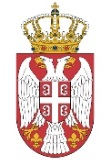 Република СрбијаАутономна Покрајина ВојводинаОпштина Нови КнежевацОпштинско веће Број: III-06-01/2021-26-2aДана: 21.12.2021 године23330 Нови Кнежевац • Краља Петра I Карађорђевића бр.1ПИБ: 101460424 • матични број: 08385327телефон: (0230) 82-055 • fax: (0230) 82-076www.noviknezevac.rs